Задание: нарисовать эскиз детали(главный вид,вид сверху)
1)Главный вид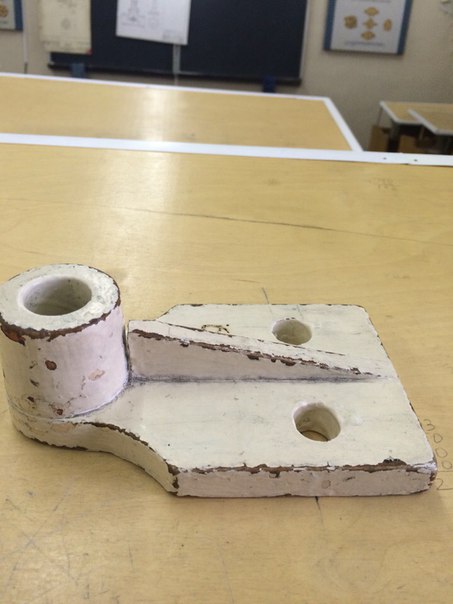 2)Вид сверху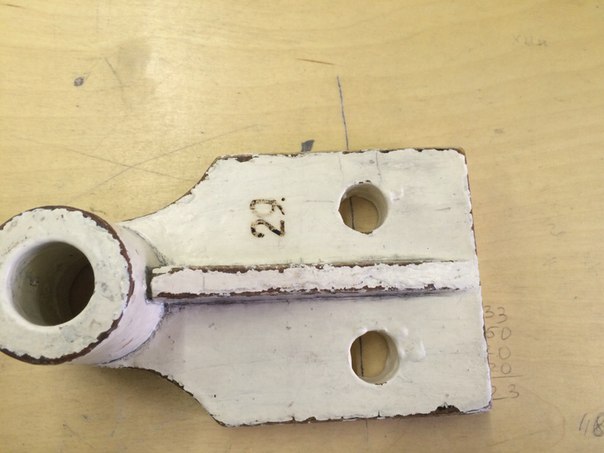 